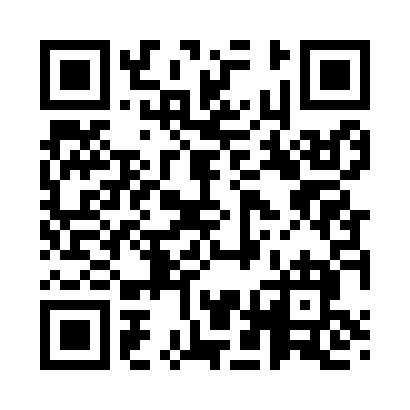 Prayer times for Valley Court, Minnesota, USAMon 1 Jul 2024 - Wed 31 Jul 2024High Latitude Method: Angle Based RulePrayer Calculation Method: Islamic Society of North AmericaAsar Calculation Method: ShafiPrayer times provided by https://www.salahtimes.comDateDayFajrSunriseDhuhrAsrMaghribIsha1Mon3:315:301:325:479:3211:322Tue3:315:311:325:479:3211:323Wed3:325:321:325:479:3211:324Thu3:325:331:325:479:3111:325Fri3:335:331:325:479:3111:316Sat3:335:341:325:479:3011:317Sun3:345:351:335:479:3011:318Mon3:345:361:335:479:2911:319Tue3:355:371:335:479:2911:3110Wed3:355:381:335:479:2811:3011Thu3:365:391:335:479:2711:3012Fri3:365:401:335:479:2711:3013Sat3:375:411:335:469:2611:2914Sun3:375:421:335:469:2511:2915Mon3:385:431:345:469:2411:2916Tue3:395:441:345:469:2311:2817Wed3:405:451:345:469:2211:2718Thu3:425:461:345:459:2111:2519Fri3:445:471:345:459:2011:2320Sat3:465:481:345:459:1911:2121Sun3:485:491:345:449:1811:1922Mon3:505:501:345:449:1711:1723Tue3:525:521:345:449:1611:1524Wed3:545:531:345:439:1511:1325Thu3:565:541:345:439:1311:1026Fri3:595:551:345:429:1211:0827Sat4:015:571:345:429:1111:0628Sun4:035:581:345:419:0911:0429Mon4:055:591:345:419:0811:0230Tue4:076:011:345:409:0710:5931Wed4:096:021:345:409:0510:57